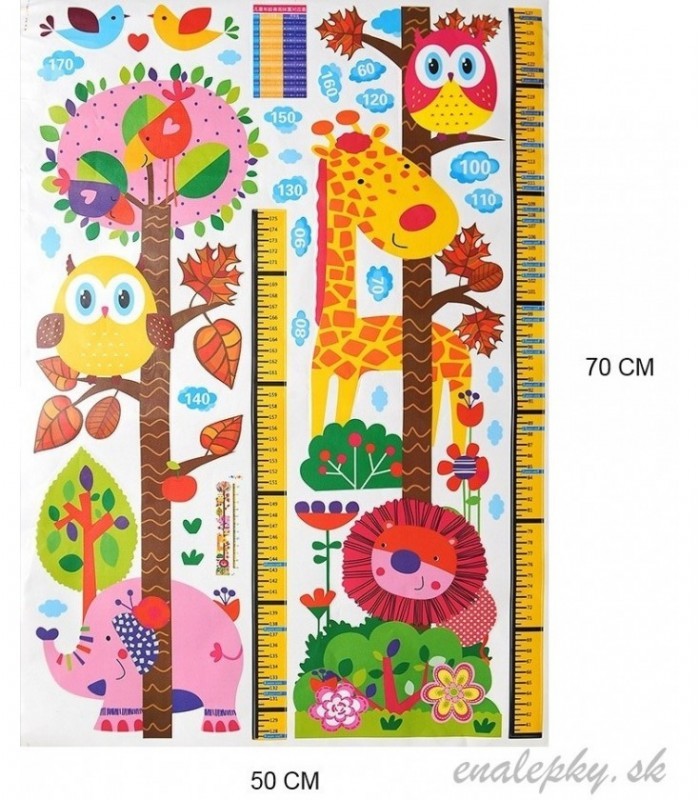  Педагогический марафон для родителей и педагогов«Использование гаджетов  и развивающих игр для математического развития дошкольников»Цель:Модернизировать взаимодействие детского сада и  семьи  по вопросам математического образования.Задачи:-	поддержка творческой инициативы и развитие  профессионального мастерства педагогов в вопросах математического образования воспитанников и организации педагогической поддержки родителей по вопросам математического развития детей;- совершенствование учебно-методических условий образовательного процесса в области развития познавательных способностей детей дошкольного возраста в детском саду и в условиях семейного воспитания;-  создание банка методических разработок по вопросам математического развития детей в условиях реализации ФГОС дошкольного образования для педагогов и родителей.Уникальная возможность познакомится с современными игровыми пособиями для развития математических способностей детей.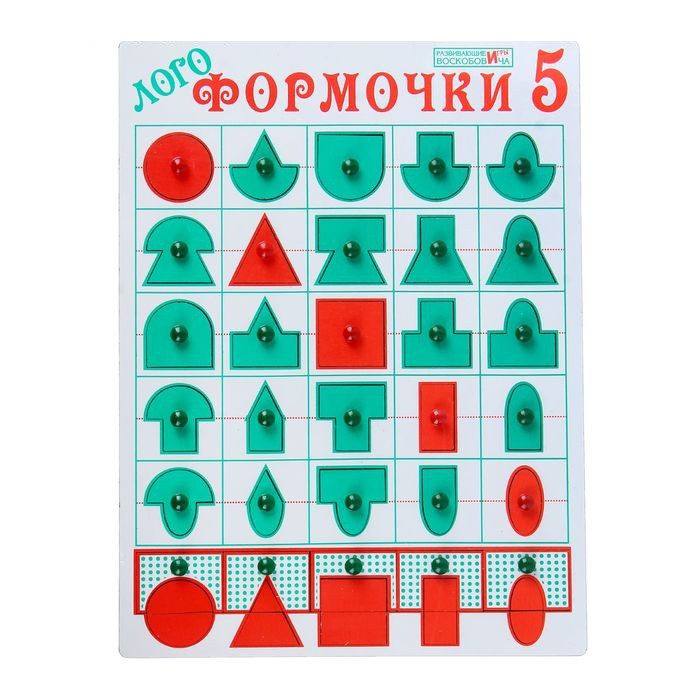 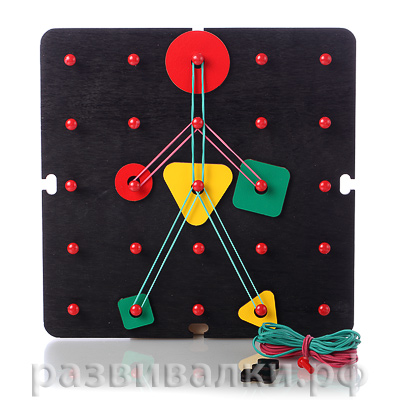 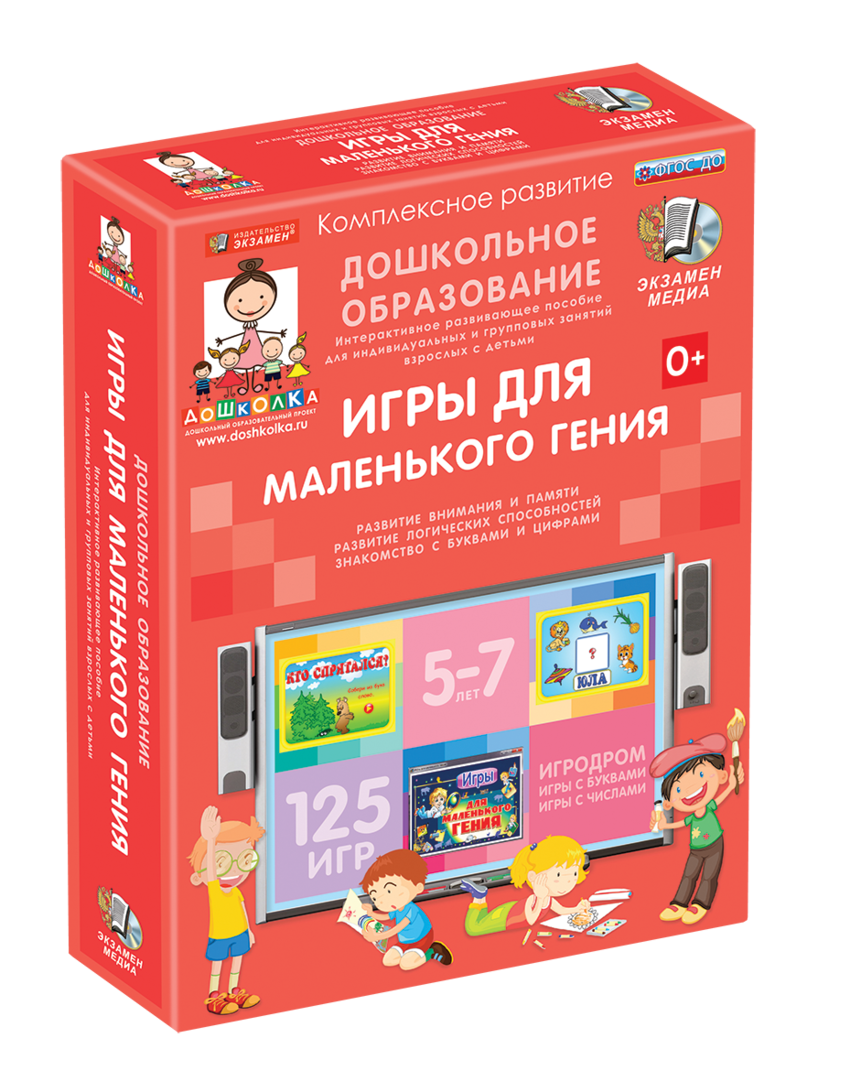 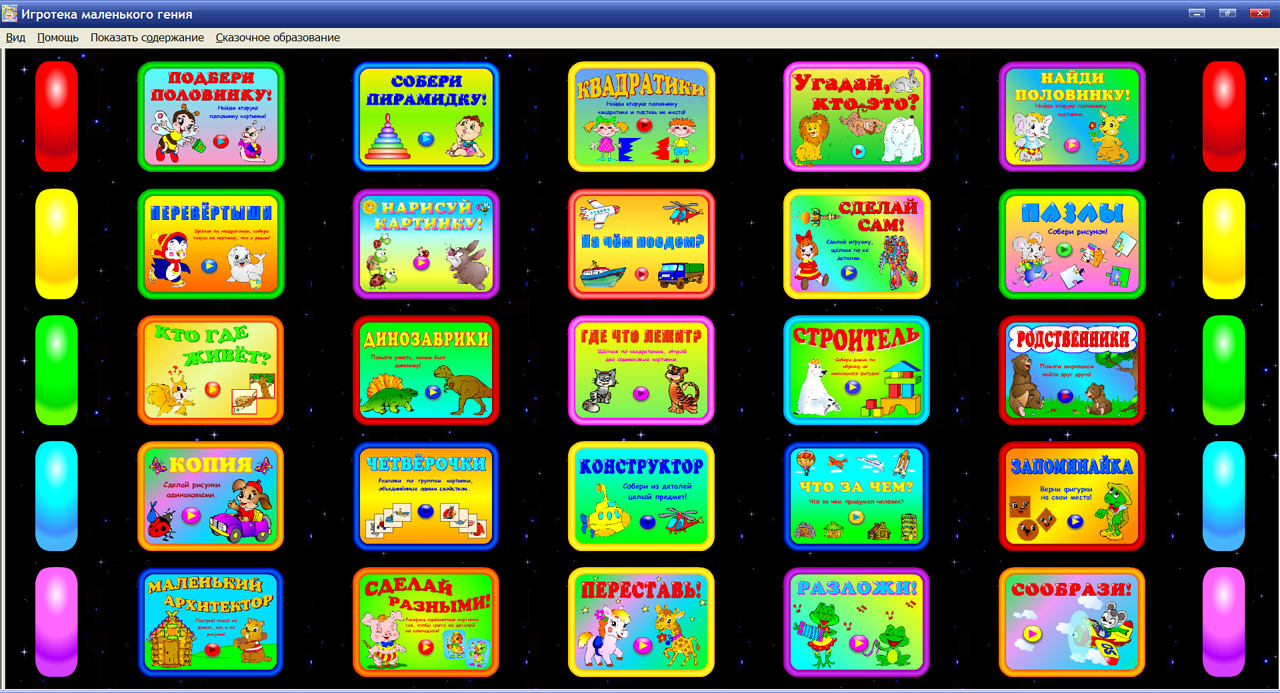 